Tisková zpráva ze dne 20. 7. 2020Nové regionální produkty z Kraje blanických rytířů poznávali z autobusuV neděli 19. 7. 2020 proběhla exkurze „Cesta za lokálními produkty“ za účelem poznat nové držitele značky “KRAJ BLANICKÝCH RYTÍŘŮ regionální produkt”. 38 účastníků přivítali v Experimentální zahradě pod Blaníkem, v Rodinném pivovaru Švihov a na farmě Vilímovský v Trhovém Štěpánově. První zastávka proběhla v Karhuli v Experimentální zahradě pod Blaníkem, kde její zakladatelé paní Karolína Josková a pan Dan Navrátil provedli účastníky bylinnou zahradou „našich babiček“, povyprávěli o jednotlivých druzích bylin a případně poradili se zdravotními problémy na základě vlastních zkušeností. U sebe doma pak uvařili několik druhů čajů z jejich 100% přírodních bylinných směsí, které mají nově certifikát BIO. Dále bylo možné otestovat první řadu kosmetiky s možností jejího nákupu. Poté vedla cesta do Němčic, kde své brány otevřel Rodinný pivovar Švihov, který i přes zpoždění stavebních prací v důsledku koronavirové pandemie účastníky exkurze vřele přivítal a pohostil chmelovou limonádou. Od zakladatelky a tvůrčí duše pivovaru Anny van der Weerden se účastníci dozvěděli o rozdílech mezi českými a holandskými pivy. Následovala prohlídka pivovaru. Poslední zastávkou programu byla Farma Vilímovský v Trhovém Štěpánově, kde pan majitel Václav Vilímovský s manželkou a pomocníky připravili příjemné zázemí a luxusní menu. Účastníci ochutnali kuře s hráškem, kachnu s grilovaným zelím a mnoho dalších dobrot. K tomu všemu bylo možné zakousnout karbovaný chléb společnosti Benea s.r.o., který též nese značku KRAJ BLANICKÝCH RYTÍŘŮ regionální produkt. Všem zúčastněným producentům patří velký dík.V současné době může značku „KRAJ BLANICKÝCH RYTÍŘŮ regionální produkt“ používat již přes třicet certifikovaných výrobků a služeb.  Aby mohl žadatel značku získat, musí jeho výrobek nebo zařízení splňovat předepsaná kritéria. K nim patří zejména jasná vazba na region a jeho tradici, dále kvalita a ohled na životní prostředí.Další kolo poznávání této regionální značky proběhne na podzim roku 2020. Eva Albertová (tel. 737 022 126, produkty@csop.cz)Foto: Jana Špačková ke stažení zdeDoplňující informace:Značku KRAJ BLANICKÝCH RYTÍŘŮ regionální produkt® uděluje Český svaz ochránců přírody ve spolupráci s Asociací regionálních značek, turistickou oblastí Kraj blanických rytířů, MAS Posázaví, MAS Voticko a CHKO Blaník. O značku mohou požádat velké i malé firmy, živnostníci a dokonce i fyzické osoby nepodnikající. Tato značka garantuje zejména místní původ výrobku, ale také jeho kvalitu a šetrnost k životnímu prostředí. Kromě výrobků je značka udělována také stravovacím a ubytovacím službám se vztahem k regionu a jeho tradicím a nově též zážitkům.Kompletní přehled všech platných certifikátů najdete na www.regionalni-znacky.cz/kraj-blanickych-rytiru/Tuto akci podpořil Středočeský kraj.  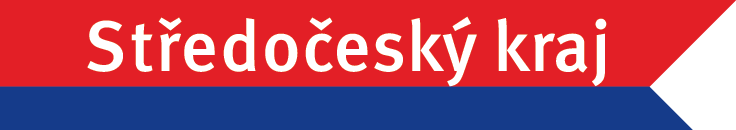 